УДК Название статьи на русском языке, оформление как в предложении Имя Отчество Фамилия1, Имя Отчество Фамилия21 наименование организации (в скобках полный адрес организации с почтовым индексом)ученая степень, ученое звание, должностьORCID: https://orcid.org/000000. E-mail: ivanov@mail.ru.2 наименование организации (в скобках полный адрес организации с почтовым индексом)ученая степень, ученое звание, должностьORCID: https://orcid.org/000000. E-mail: ivanov@mail.ru.Аннотация. Напечатайте здесь аннотацию на русском языке без абзацев (200–300 слов). Аннотация на русском языке представляет собой краткое точное изложение содержания статьи, включающее основные фактические сведения и выводы описываемой работы, и рассчитана на самый широкий круг читателей. Аннотация должна быть четко структурированной и содержать следующие компоненты: Введение. Цели и задачи исследования. Материалы и методы. Результаты. Выводы.Ключевые слова: напечатайте здесь список ключевых слов (7–15 единиц) на русском языке в именительном падеже через запятуюБлагодарность: Автор (авторы) выражают благодарность (по желанию) консультантам, к советам которых обращались при подготовке рукописи статей. Также здесь даются сведения о финансирующей данное исследование организации с указанием ее наименования, наименования проекта, номера проекта, номера госрегистрации (РосРИД).Для цитирования: Фамилия И. О. Название статьи. Oriental Studies. год; (предполагаемый номер). DOI: 10.22162/2619-0990UDC An English-Language Title of the Article   –   Notional Words to Begin with Capital Letters (the rest – in lower-case letters)First Name   Second (Patronymic) Name    Family Name1, First Name   Second (Patronymic) Name    Family Name 21 Institution Name (a full address of the institution and a postcode)Academic Degree, Academic Rank, Position HeldORCID: https://orcid.org/000000. E-mail: ivanov@mail.ru.2 Institution Name (a full address of the institution and a postcode)Academic Degree, Academic Rank, Position HeldORCID: https://orcid.org/000000. E-mail: ivanov@mail.ru.Abstract. Click here and insert your abstract text (300–500 word)Keywords: Type your keywords (till 15 units) here, separated by commaAcknowledgements: Insert paragraph text hereFor citation: First Name Surname, First Name Surname and First Name Surname. Insert Your Title Here: Insert Subtitle Here. Oriental Studies. год; (предполагаемый номер). DOI: 10.22162/2619-0990ВведениеВводная часть. Краткое описание отражения тематики исследования в науке и обоснование необходимости проведения данного исследования. Цель исследования.Текст статьи набирается в текстовом редакторе Microsoft Word, гарнитура Times New Roman, размер шрифта 14, полуторный интервал. Индексы надстрочные и подстрочные необходимо поднимать вверх или опускать вниз, соответственно, а не набирать в строку. Все аббревиатуры, сокращения и условные величины расшифровываются в тексте. Например: Калмыцкий научный центр РАН (далее ― КалмНЦ РАН). Названия иностранных фирм и организаций даются в оригинальном написании с указанием страны. Например: Nanotech Industries, INC (USA, California).Материалы и методы Не указываются общенаучные методы, дается описание материалаРезультатыОбзор литературы. Описание результатов. Доказательство гипотез. Дискуссия. Ограничения исследования.Все таблицы должны быть пронумерованы арабскими цифрами (1, 2, 3 …). Каждая таблица должна иметь заголовок, который расположен над таблицей, по центру, курсивное начертание только для названия таблицы, 11 кегль, шрифт Times New Roman. Текст в таблице ― равнение по левому краю, курсивное начертание, 11 кегль, шрифт Times New Roman.Tаблица 1. Образец таблицыСноски должны быть постраничные . Стиль: шрифт Times New Roman, 10 кегль, одинарный интервал, абзацный отступ 1,25. Внутритекстовые ссылки. Ссылки в тексте заключаются в квадратные скобки [Taube 1998: 185; Отчет 1904: 12]. Или: [Санжеев и др. 2015: 125].Все иллюстрации должны быть пронумерованы арабскими цифрами. Каждая иллюстрация должна иметь заголовок, который располагается непосредственно под рисунком, по правому краю, курсивное начертание, 10 кегль, шрифт Times New Roman. Иллюстрация должна быть расположена по центру, без абзацного отступа.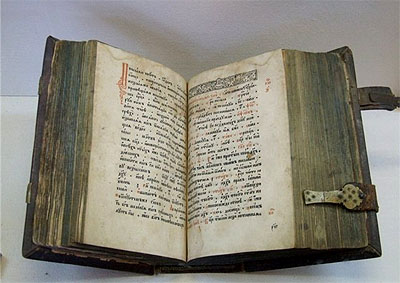 Рис. 1. Образец картинкиЗаключениеОбобщение результатов исследования, выводы, в том числе касающиеся возможных проблем генерализации результатов, перспективы продолжения исследования; вклад в науку.ЛитератураЛитературный словарь 1987 ― Литературный энциклопедический словарь / под общ. ред. В. М. Кожевникова, П. А. Николаева. М.: Советская энциклопедия, 1987. 752 с. Отчет 1904 ― Отчет д-ра Г. Й. Рамстедта за 1903 год // Известия Русского комитета для изучения Средней и Восточной Азии. 1904. № 2. С. 11–14. Санжеев и др. 2015 — Санжеев Г. Д., Орловская М. Н., Шевернина З. В. Этимологический словарь монгольских языков в 3-х томах / гл. ред. Г. Д. Санжеев, ред. Л. Р. Концевич, В. И. Рассадин, Я. Д. Леман. М.: ИВ РАН, 2015. Т. I. 224 c. Сарангов 2015 ― Сарангов В. Т. Поэтика и стиль калмыцкой богатырской сказки. Элиста: Изд-во КалмГУ, 2015. 108 с.ReferencesLiteraturnyy entsiklopedicheskiy slovar' [An encyclopedic dictionary of literature]. V. M. Kozhevnikov, P. A. Nikolaev (eds.). Moscow: Sovetskaya Entsiklopediya, 1987. 752 p. (In Rus.)Dr. G. J. Ramstedt’s yearly report: 1903. Izvestiya Russkogo komiteta dlya izucheniya Sredney i Vostochnoy Azii. 1904. No. 2. Pp. 11–14. (In Rus.)Sanzheev G. D., Orlovskaya M. N., Shevernina Z. V. Etimologicheskiy slovar' mongol'skikh yazykov [An etymological dictionary of Mongolic languages]. In 3 vols. G. D. Sanzheev (chief ed.), L. R. Kontsevich, V. I. Rassadin, Ya. D. Leman (eds.). Moscow: Inst. of Oriental Studies of RAS, 2015. Vol. I. 224 p. (In Mong. and Rus.)Sarangov V. T. Poetika i stil' kalmytskoy bogatyrskoy skazki [The Kalmyk heroic tale: poetics and style]. Elista: Kalm. State Univ., 2015. 108 p. (In Rus.)Taube 1998 ― Taube E. Eine frűhe kalműckische Märchenaufzeichnung und ihre mongolischen und altaituwinischen Parallelen [Early (ancient) Kalmyk fairy tales recorded and their Mongolian and Altai-Tuvan parallels]. Ural-Altaische Jahrbűcher. 1997–1998. Pp. 181–201. (In Germ. and Kalm.) Пример таблицыГрафа AГрафа B Строка 112Строка 234Строка 356